Об утверждении Плана противодействия коррупции Управления Федеральной налоговой службы  по Краснодарскому краю на 2021-2024 годыВо исполнение требований  Указа  Президента Российской Федерации от 16.08.2021 №478 «О Национальном плане  противодействия коррупции на 2021-2024 годы», приказа ФНС России от 30.09.2021 №ЕД-7-4/861@ «Об утверждении Плана противодействия  коррупции Федеральной налоговой службы на 2021-2024 годы»  приказываю:1. Утвердить прилагаемый План противодействия коррупции  Управления Федеральной налоговой службы по Краснодарскому краю на 2021-2024 годы  (далее – План).2. Назначить отдел безопасности Управления (Ю.А. Шумен) ответственным за координацию работы по выполнению мероприятий Плана.3. Заместителям руководителя УФНС России  по Краснодарскому краю (далее – Управление), начальникам (исполняющим обязанности начальника) структурных подразделений Управления принять План к неукоснительному исполнению и обеспечить его реализацию.4. Начальникам (исполняющим обязанности начальника) структурных подразделений Управления:4.1. Предусмотреть при текущем и перспективном планировании работы структурных подразделений Управления реализацию мероприятий Плана.4.2. Обеспечить предоставление информации об исполнении Плана в  отдел безопасности Управления за полугодие, до 25 числа последнего  месяца отчетного периода.5. Начальникам (исполняющим обязанности начальника) территориальных налоговых органов в Краснодарском крае не позднее 15.10.2021 разработать и утвердить планы противодействия коррупции во вверенных налоговых органах.  5.1. Обеспечить предоставление информации об исполнении Плана в  отдел безопасности Управления за полугодие, до 25 числа последнего  месяца отчетного периода.6. Контроль за исполнением настоящего приказа оставляю за собой.Исполняющий обязанности руководителя,советник государственной гражданской  службы Российской Федерации 1 класса                                     Е.Е. МатруховаМИНФИН РОССИИФЕДЕРАЛЬНАЯ НАЛОГОВАЯ СЛУЖБАУПРАВЛЕНИЕ ФЕДЕРАЛЬНОЙ НАЛОГОВОЙ СЛУЖБЫ ПО КРАСНОДАРСКОМУ КРАЮ(УФНС России по Краснодарскому краю)ПРИКАЗМИНФИН РОССИИФЕДЕРАЛЬНАЯ НАЛОГОВАЯ СЛУЖБАУПРАВЛЕНИЕ ФЕДЕРАЛЬНОЙ НАЛОГОВОЙ СЛУЖБЫ ПО КРАСНОДАРСКОМУ КРАЮ(УФНС России по Краснодарскому краю)ПРИКАЗМИНФИН РОССИИФЕДЕРАЛЬНАЯ НАЛОГОВАЯ СЛУЖБАУПРАВЛЕНИЕ ФЕДЕРАЛЬНОЙ НАЛОГОВОЙ СЛУЖБЫ ПО КРАСНОДАРСКОМУ КРАЮ(УФНС России по Краснодарскому краю)ПРИКАЗ        «07» октября  2021года                                                             № 01-01/103@        «07» октября  2021года                                                             № 01-01/103@        «07» октября  2021года                                                             № 01-01/103@КраснодарКраснодарКраснодар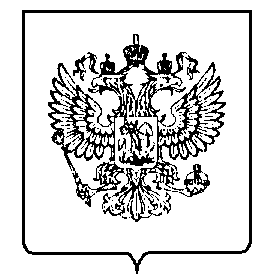 